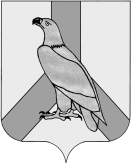 АДМИНИСТРАЦИЯ  ДАЛЬНЕРЕЧЕНСКОГО  ГОРОДСКОГО  ОКРУГАПРИМОРСКОГО  КРАЯПОСТАНОВЛЕНИЕ     04 февраля 2021 г        	   г.Дальнереченск	 	               № 98-паОб утверждении Порядка  расходования  средств субвенции на реализацию государственных полномочий по социальной поддержке детей, оставшихся без попечения родителей, и лиц, принявших на воспитание в семью детей, оставшихся без попечения родителей, в 2021 году и плановом периоде 2022-2023 г.г.              В соответствии с Законами Приморского края от 30.09.2019 № 572-КЗ «О наделении органов местного самоуправления муниципальных районов, муниципальных и городских округов Приморского края отдельными государственными полномочиями в сфере опеки и попечительства, социальной поддержки детей, оставшихся без попечения родителей, и лиц, принявших на воспитание в семью детей, оставшихся без попечения родителей», от 10.05.2006 № 358-КЗ «О предоставлении мер социальной поддержки приемным семьям в Приморском крае и вознаграждении приемным родителям», от 21.12.2020 № 969-КЗ «О краевом бюджете на 2021 год и плановый период 2022 и 2023 годов», постановлением Правительства Приморского края от 28.01.2020 № 49-пп «О предоставлении субвенций на осуществление отдельных государственных полномочий в сфере опеки и попечительства, социальной поддержки детей, оставшихся без попечения родителей, и лиц, принявших на воспитание в семью детей, оставшихся без попечения родителей», решением Думы Дальнереченского городского округа от 24.12.2020 № 79 «О бюджете Дальнереченского городского округа на 2021 год и плановый период 2022-2023г.г.», администрация Дальнереченского городского округаПОСТАНОВЛЯЕТ: 1. Утвердить Порядок расходования средств субвенции на реализацию государственных полномочий по социальной поддержке детей, оставшихся без попечения родителей, и лиц, принявших на воспитание в семью детей, оставшихся без попечения родителей,  в 2021 году и плановом периоде 2022-2023 г.г. (прилагается).2. Признать утратившим силу постановление администрации Дальнереченского городского округа от 28.01.2020 № 65 «Об утверждении Порядка расходования средств субвенции на реализацию государственных полномочий по социальной поддержке детей, оставшихся без попечения родителей, и лиц, принявших на воспитание в семью детей, оставшихся без попечения родителей,  в 2020 году и плановом периоде 2021-2022 г.г.».  3. Отделу муниципальной службы, кадров и делопроизводства администрации Дальнереченского городского округа разместить настоящее постановление на официальном  сайте  Дальнереченского городского округа.4. Настоящее постановление вступает в силу с момента его подписания и распространяет свое действие на правоотношения, возникшие с 01 января 2021 года.Глава Дальнереченского городского округа                                                                        С.В. Старков                                                                УТВЕРЖДЕН
                                                                              постановлением администрации                                                                      Дальнереченского городского округа от 04.02.2021 № 98-паПОРЯДОК
расходования  средств субвенции на реализацию государственных полномочий по социальной поддержке детей, оставшихся без попечения родителей, и лиц, принявших на воспитание в семью детей, оставшихся без попечения родителей, в 2021 году и плановом периоде 2022-2023 г.г.1. Настоящий Порядок устанавливает правила расходования средств субвенции, выделенной бюджету Дальнереченского городского округа из краевого бюджета на выполнение государственных полномочий по социальной поддержке детей, оставшихся без попечения родителей, и лиц, принявших на воспитание в семью детей, оставшихся без попечения родителей,  в 2021 году и плановом периоде 2022-2023 г.г.2. Предоставление субвенции осуществляется финансовым отделом администрации Дальнереченского городского округа (далее – финансовый отдел) в соответствии со сводной бюджетной росписью бюджета Дальнереченского городского округа, кассовым планом исполнения бюджета и в пределах лимитов бюджетных обязательств, предусмотренных на указанные цели.3. Для получения субвенции муниципальное казенное учреждение «Управление образования» Дальнереченского городского округа (далее по тексту – МКУ «Управление образования») ежемесячно не позднее 10 числа месяца, предшествующего месяцу перечисления субвенции, направляет в Министерство образования Приморского края заявку о перечислении средств субвенций на следующий месяц.4. Субвенция перечисляется на лицевой счет МКУ «Управление образования», открытый в Отделе № 6 Управления Федерального казначейства по Приморскому краю.           5. Субвенция расходуется на следующие расходы:- на выплату вознаграждения приемным родителям;- на содержание детей-сирот и детей, оставшихся без попечения родителей, переданных на воспитание в приемные семьи, а также лиц из числа детей-сирот и детей, оставшихся без попечения родителей,  находившихся в приемной семье до достижения 18-летнего возраста и обучающихся по очной форме обучения в общеобразовательных организациях на территории Приморского края;- на содержание детей-сирот и детей, оставшихся без попечения родителей, находящихся под опекой (попечительством), а также лиц из числа детей-сирот и детей, оставшихся без попечения родителей,  находившихся под попечительством до достижения 18-летнего возраста и обучающихся по очной форме обучения в общеобразовательных организациях на территории Приморского края;- на проезд детей-сирот и детей, оставшихся без попечения родителей, лиц из числа детей-сирот и детей, оставшихся без попечения родителей, обучающихся в краевых и муниципальных образовательных организациях, на городском, пригородном, в сельской местности – на внутрирайонном транспорте (кроме такси), а также возмещение расходов один раз в год на проезд к месту жительства и обратно к месту учебы;- на предоставление единовременной социальной выплаты на ремонт жилого помещения лицам из числа детей-сирот и детей, оставшихся без попечения родителей;- на социальную выплату на улучшение жилищных условий гражданам Российской Федерации, проживающим на территории Приморского края, усыновившим (удочерившим) детей-сирот и детей, оставшихся без попечения родителей;- на выплату материальной помощи приемной семье в целях организации отдыха каждого приемного ребенка.6. МКУ «Управление образования» ежемесячно производит начисление и выплату вышеуказанных выплат. Выплата вознаграждения приемным родителям, выплата денежных средств на содержание каждого приемного ребенка приемной семье, доплата приемным семьям, воспитывающим трех и более приемных детей, производится ежемесячно.Материальная помощь на организацию отдыха детей приемной семьей выплачивается один раз в год.Средства на содержание приемного ребенка, на организацию отдыха детей, доплата приемным семьям, воспитывающим трех и более приемных детей, перечисляется одному из приемных родителей на счет, открытый в кредитной организации.7. МКУ «Управление образования» ежеквартально, в срок не позднее пятого числа месяца, следующего за отчетным, представляет отчет о расходовании субвенции в Министерство образования Приморского края в электронном виде по установленной форме и несет ответственность за его достоверность. 8. Ответственность за целевое использование субвенции и соблюдение условий расходования возлагается на МКУ «Управление образования».9. МКУ «Управление образования» в установленном действующим законодательством порядке осуществляет возврат в доход краевого бюджета неиспользованных средств субвенции.